Информация о проведении  аукционных процедур по победителям конкурса27.09.2023г. объявлены  аукционы по устройству уличного освещения в селах Чернышевка и Гродеково Анучинского муниципального округа.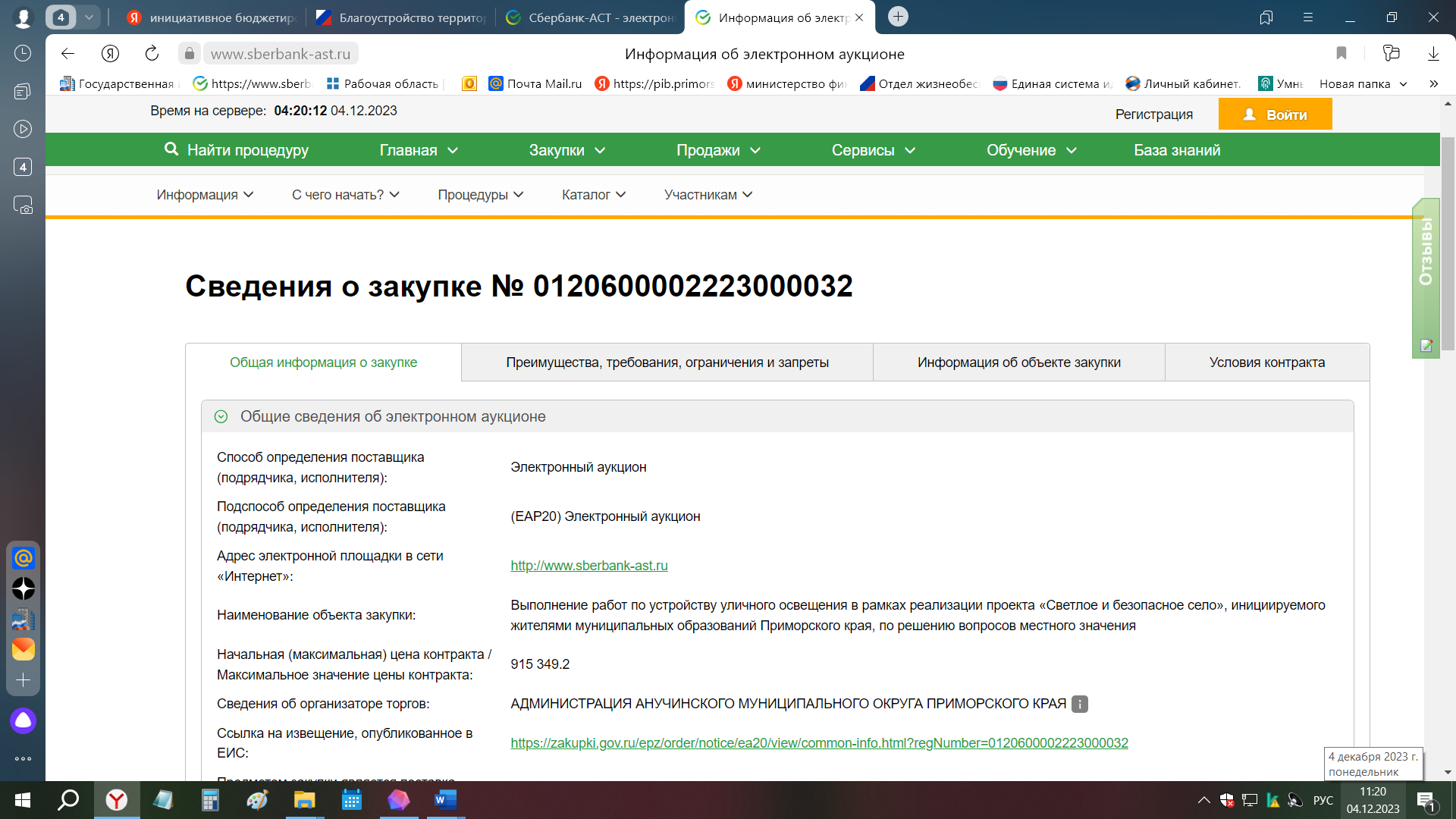 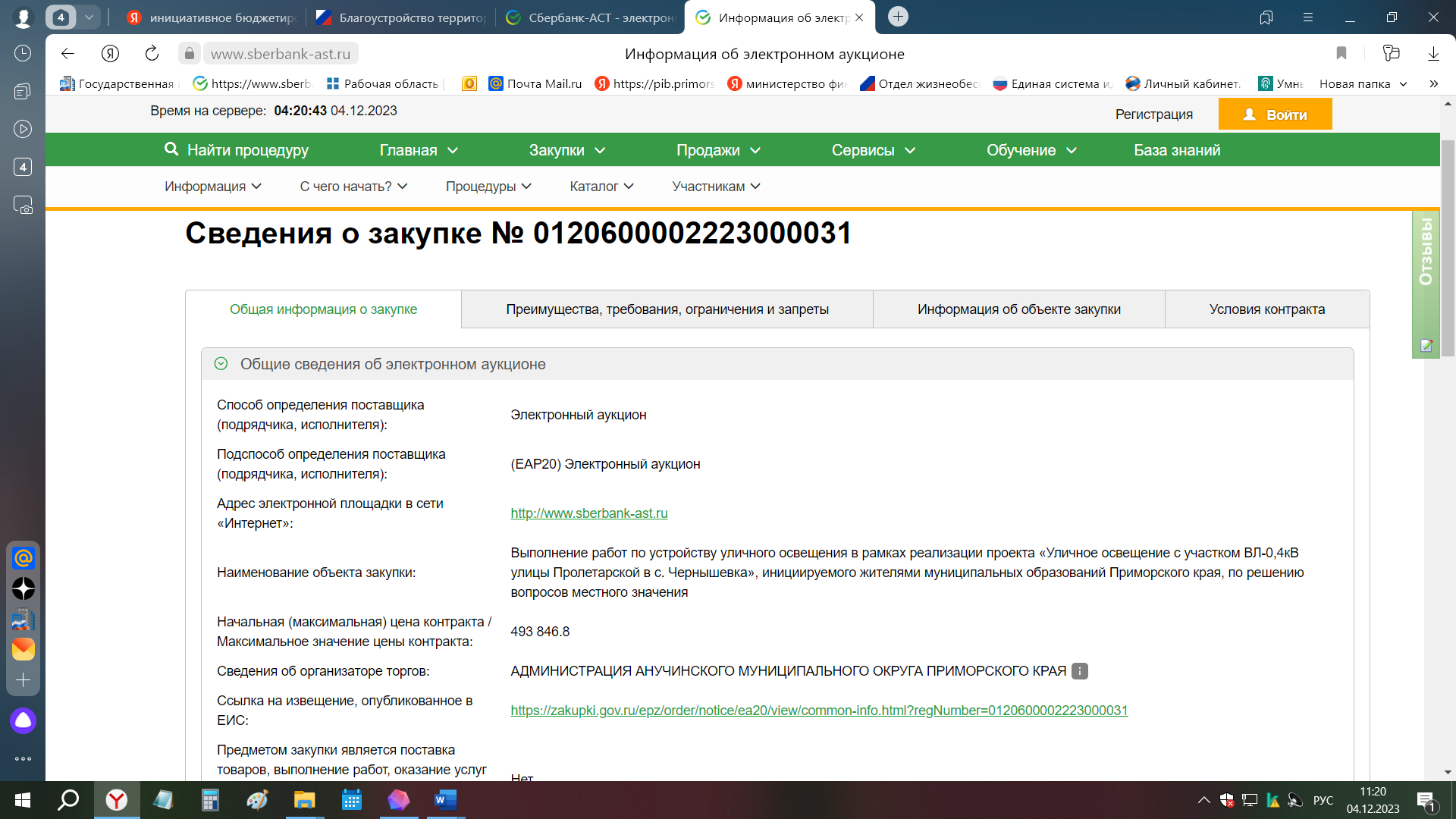 